Kernvragen beoordeling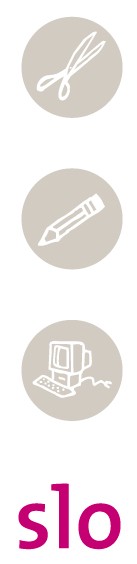 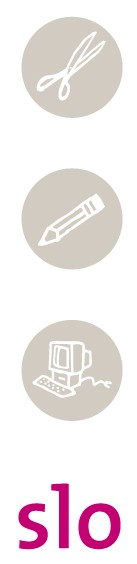 Kernvragen beoordeling1	Waarom wordt er beoordeeld?Bijvoorbeeld: ten behoeve van begeleiding (bijv. leerproces bijstellen, bewustwording leerling) of om (eind)resultaten vast te leggen.2	Wat wordt beoordeeld?	Bijvoorbeeld: kennis, vaardigheden, houding, kerndoelen, eindtermen, schoolspecifieke doelen 3	Wat zijn de beoordelingscriteria?Bijvoorbeeld: de leerling wordt beoordeeld op drie algemene vaardigheden die zijn uitgewerkt door middel van rubrics.4	Wanneer wordt er beoordeeld?Bijvoorbeeld:voorafgaand (0-meting), tussentijds of achteraf.5	Wie beoordeelt?Bijvoorbeeld:de leerling zelf, medeleerlingen, de leraar of leraren, externe deskundige.6	Wie wordt beoordeeld?Bijvoorbeeld: de leerling, een groepje, de klas.7	Wat voor product/proces wordt beoordeeld?Bijvoorbeeld: praktijkopdracht, kennistoets, presentatie, observatie, reflectieverslag.8	Welk instrument wordt gebruikt bij beoordeling?Bijvoorbeeld: scoreformulier, rubrics.9	Hoe krijgt de leerling feedback?Bijvoorbeeld: mondelinge/ schriftelijke toelichting, bewijs van deelname, voortgangsgesprek.10	Hoe wordt het resultaat vastgelegd?Bijvoorbeeld: rapport, portfolio / talentdossier, cijferlijst.11	Wat zijn de consequenties van de beoordeling?	Bijvoorbeeld: bij bovengemiddelde resultaten deelname aan een masterclass, leerling blijft zitten, leerling mag doorstromen naar topklas, leerling mag praktijkstage lopen.Voorbeeldinvulling kernvragenDe reguliere lesstof wordt compacter aangeboden. De tijd die hierdoor vrijkomt noemt men onderzoekstijd en wordt in het kader van talentontwikkeling besteed aan het doen van onderzoek. De onderstaande vragen zijn beantwoord met betrekking tot de beoordeling van het onderzoek:1.	Waarom wordt er beoordeeld?•	Om eindresultaten vast te leggen.•	Ten behoeve van begeleiding waarbij de focus ligt op bewustwording bij leerling.2.	Wat wordt beoordeeld?•	Kennis•	Vaardigheden•	Houding.3.	Wat zijn de beoordelingscriteria?De leerlingen volgen een stappenplan bij het uitvoeren van het onderzoek. Op basis van dit stappenplan zijn criteria opgesteld waar leerlingen aan moeten voldoen.4.	Wanneer wordt beoordeeld?•	0-meting: eerste onderzoek; zonder beoordeling, om niveau vast te stellen.•	Tussentijds: per blok of afhankelijk van het aantal onderzoeken dat leerlingen uitvoeren; maar altijd op meerdere momenten.•	Achteraf: tijdens het laatste voortgangsgesprek met de leerling. Hierin wordt tevens de afsluiting van het 1e leerjaar meegenomen.5.	Wie beoordeelt?•	Betrokken docenten bij de onderzoekstijd. Dit kan zijn de vakdocent en/of begeleider van de onderzoekstijd.•	Mentor. Dit kan dezelfde persoon zijn als de begeleider van de onderzoekstijd.•	De leerling en medeleerlingen.6.	Wie wordt beoordeeld?•	De leerling.•	Groepjes leerlingen, bij samenwerken.7.	Welke producten/processen worden beoordeeld?•	Product van onderzoek: onderzoeksverslag en eindproduct (bijvoorbeeld een werkstuk, modeshow, presentatie, et cetera).•	De ontwikkeling van de leerling op het gebied van zelfstandigheid, reflectie, plannen, samenwerken, academische vaardigheden en verslaglegging.8.	Met welk instrument wordt beoordeeld?•	Instrument aan de hand waarvan het onderzoeksverslag en het eindproduct beoordeeld worden.•	Rapportage in woorden die de ontwikkeling van de leerling laat zien. Hiervoor wordt het 'instrument beginner – expert' gebruikt. Deze rapportage wordt aan het eind van het jaar voorgelegd aan ouders en leerlingen. Door het jaar heen worden steeds tussenrapportages gemaakt die bijvoorbeeld tijdens 10-minutengesprekken met ouders worden besproken.•	In bovengenoemde rapportage wordt ook het eigen inzicht van de leerling op de geleverde ontwikkeling wat betreft inhoud en proces op zichzelf en eventueel medeleerlingen meegenomen. Deze informatie wordt verkregen door met leerlingen vóór de eindbeoordeling een gesprek te voeren.9.	Hoe krijgt de leerling feedback?•	Cijfermatig.•	Mondelinge en schriftelijke toelichting: tijdens de voortgangsgesprekken aan het eind van elk blok of aan het eind van elk onderzoek en tussentijds door middel van directe feedback van de docent op inhoud en proces.10.  Hoe wordt het resultaat vastgelegd?In een rapport met een bijlage. De bijlage is een voortgangsrapportage in woorden die de ontwikkeling van de leerling laat zien op het gebied van zelfstandigheid, reflectie, plannen, samenwerken, academische vaardigheden en verslaglegging.11.  Wat zijn de consequenties van de beoordeling?De onderzoekstijd is een vak op het rapport. Zowel de beoordeling van het product als het proces (ontwikkelingsbeoordeling) moet voldoende zijn, anders stroomt de leerling naar het reguliere vwo.Soort instrumentVragen over beoordeling met met mogelijke denkrichtingen.DoelDoor de beantwoording van de vragen komen tot een passende invulling van de beoordeling. De voorbeelden kunnen hierbij helpen.Op meso-niveau kunnen de vragen ingezet worden om gezamenlijk tot een passend toetsbeleid van de school te komen. Op micro-niveau kunnen de vragen ingezet worden om op basis van het toetsbeleid van de school te komen tot een passende invulling voor de beoordeling aan het eind van bijvoorbeeld een lessenreeks.LeerplancomponentToetsing op micro- en/of meso-niveauVragen waar u mee aan de slag gaatMeso-niveau over het toetsbeleid van de school:Past de wijze van beoordelen bij de visie van de school?Wat willen we dat de consequenties van beoordeling zijn?Hoe voorzien we als school in feedback voor de leerling?Micro-niveau over de beoordeling van een lessenreeks:Wat willen we precies beoordelen en waarom?Wat is de meest passende manier om te beoordelen wat de leerling heeft geleerd?Wat zijn de consequenties van de beoordeling?Hoe voorzien we de leerling in feedback?Beoogde activiteit In een school:Aan de hand van 11 kernvragen gaat u bekijken op welke wijze het toetsbeleid (meso) of de beoordeling van een lessenreeks (micro) het beste vorm kan krijgen. In een lerarenopleiding:Aan de hand van de vragenlijst kunt u het toetsbeleid van een (stage)school in kaart brengen. Door ingevulde vragenlijsten van verschillende scholen te vergelijken krijgt u een beeld van de verschillende wijzen waarop toetsing kan worden ingezet in het leerproces. BronSLOOpmerkingenTer inspiratie is een voorbeeld van een ingevulde vragenlijst opgenomen. Deze is afkomsting vanTwents Carmel College in samenwerking met SLO.